ПРИКАЗ                                                                                                                        JAKAPУ21.07.2017 г.                                                                                                                 №  440        О муниципальном  отделенииРегионального учебно- методического объединения пообщему образованию РАВ целях развития информационно-методической среды и совершенствования деятельности методических объединений педагогов на муниципальном уровне, на основании приказа Министерства образования и науки РА № 778 от 5.05.2017г. в соответствии с Положением о региональном учебно-методическом объединении по общему образованию РАПриказываю:   1.Создать муниципальное отделение РУМО РА.   2.Определить председателем муниципального отделения РУМО РА заместителя начальника отдела   образования Тенгерекову И.В. 3.Утвердить муниципальное отделение РУМО в следующем составе:1.Киндикова ЛМ          - руководитель МО учителей математики 2.Шаучулене ЕМ         -  руководитель МО учителей  русского языка, литературы3.Тантыбарова НС       - руководитель МО учителей иностранного языка4.Бибиева МА               - руководитель МО учителей  алтайского языка,литературы5.Щербакова НВ          -  руководитель МО учителей  истории, обществознания6.Бултушева ДА          -  руководитель МО учителей физики, информатики7.Воробьева ГП            - руководитель МО учителей  начальных классов8.Баранчикова ЧП        - руководитель МО  по воспитательной работе9.Тепукова СС              - руководитель РМО по спортивной работе10.Урматова АВ           - методист отдела образования11.Сарбашева И.А.       - методист отдела образования12.Апитова ГА              - методист, заместитель председателя4.Утвердить Положение о муниципальном отделении РУМО РА                                (прилагается)5.Исполнение приказа возложить на Апитову ГА, методиста отдела образования.6.Контроль оставляю за собой.  Начальник отдела образования                                                           Иркитова Ч.К.                                                                                          Приложение к приказу отдела образования                                                                                          от 20 июля 2017г.   №  440Положениео муниципальном  отделении РУМО РА1.1.Настоящее Положение определяет порядок создания и организации деятельности  муниципального  отделения  регионального учебно-методического объединения по общему образованию РА (далее РУМО РА).1.2.Муниципальное отделение РУМО РА создается в целях организации участия педагогических, руководящих работников в реализации ФГОС общего образования, разработке примерных ООП (в части  учета  национальных, этнокультурных особенностей), обеспечении качества и развития содержания общего образования.2.Организация деятельности муниципального отделения и управление им2.1.Положение о муниципальном отделении РУМО РА утверждается отделом образования администрации района (аймака) МО «Онгудайский район»2.2.Руководство деятельностью муниципальным отделением РУМО осуществляет председатель, председатель имеет заместителя2.3.Председатель осуществляет общее руководство отделения, представляет его по вопросам, относящимся к сфере его деятельности2.4.В состав отделения входят руководители районных методических объединений, педагогические работники, работники других организаций, осуществляющих образовательную деятельность, в т.ч. представители работодателя2.5.Срок полномочий председателя и членов отделения составляет 1год, по истечению срока состав отделения обновляется 2.6.Муниципальное отделение РУМО РА принимает решения на своих заседаниях, которые проводятся не реже 1раза в полугодие, решения принимаются большинством голосов членов отделения, участвующих в его заседании. Заседание правомочно, если в работе участвуют более половины его членов2.7.В работе отделения могут принимать участие приглашенные представители государственной власти, юридические, физические лица3.Основныенаправления деятельности3.1.Муниципальное отделение РУМО Онгудайского района проводит конференции, семинары, совещания по вопросам системы общего образования, олимпиады, конкурсы3.2. Муниципальное отделение РУМО РА имеет право в соответствии с законодательством РФ:-распространять информацию о своей деятельности-вносить в органы государственной власти предложения по вопросам развития общего образования, по совершенствованию нормативного правового регулирования в сфере образования, содержания образования, учебно-методического обеспечения образовательной деятельности-участвовать в подготовке проектов нормативных правовых актов, иных документов по вопросам деятельности системы общего образования3.3.Основные направления деятельности-методическое сопровождение реализации ФГОС-разработка примерных ООП (в части учета региональных, национальных, этнокультурных особенностей)-обеспечение научно-методического, учебно-методического сопровождения примерных программ- участие в экспертизе учебников, обеспечивающих учет региональных, национальных, этнокультурных особенностей-взаимодействие с органами государственной власти, религиозными организациями- участие в мониторинговых исследованиях по реализации ФГОС-участие в разработке КИМов для оценки ЗУН и уровня сформированности компетенций обучающихс-участие в реализации профессиональных стандартов3.4. Муниципальное отделение РУМО РА направляет ежегодно не позднее 1июня в отдел образования отчет о своей деятельности, иную информацию о своей деятельности по запросу отдела образования Муниципальное образование«Онгудайский район»Администрация района (аймака)Отдел образования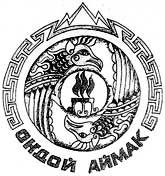 Муниципал тозолмо«Ондой аймак»Муниципал тозолмонин администрациязыУреду болуги